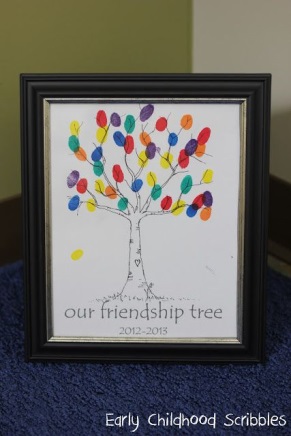 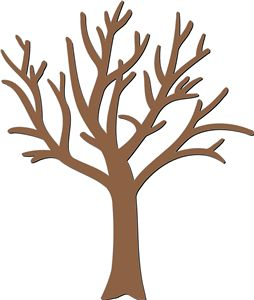 Our friendship treeJanuary 2017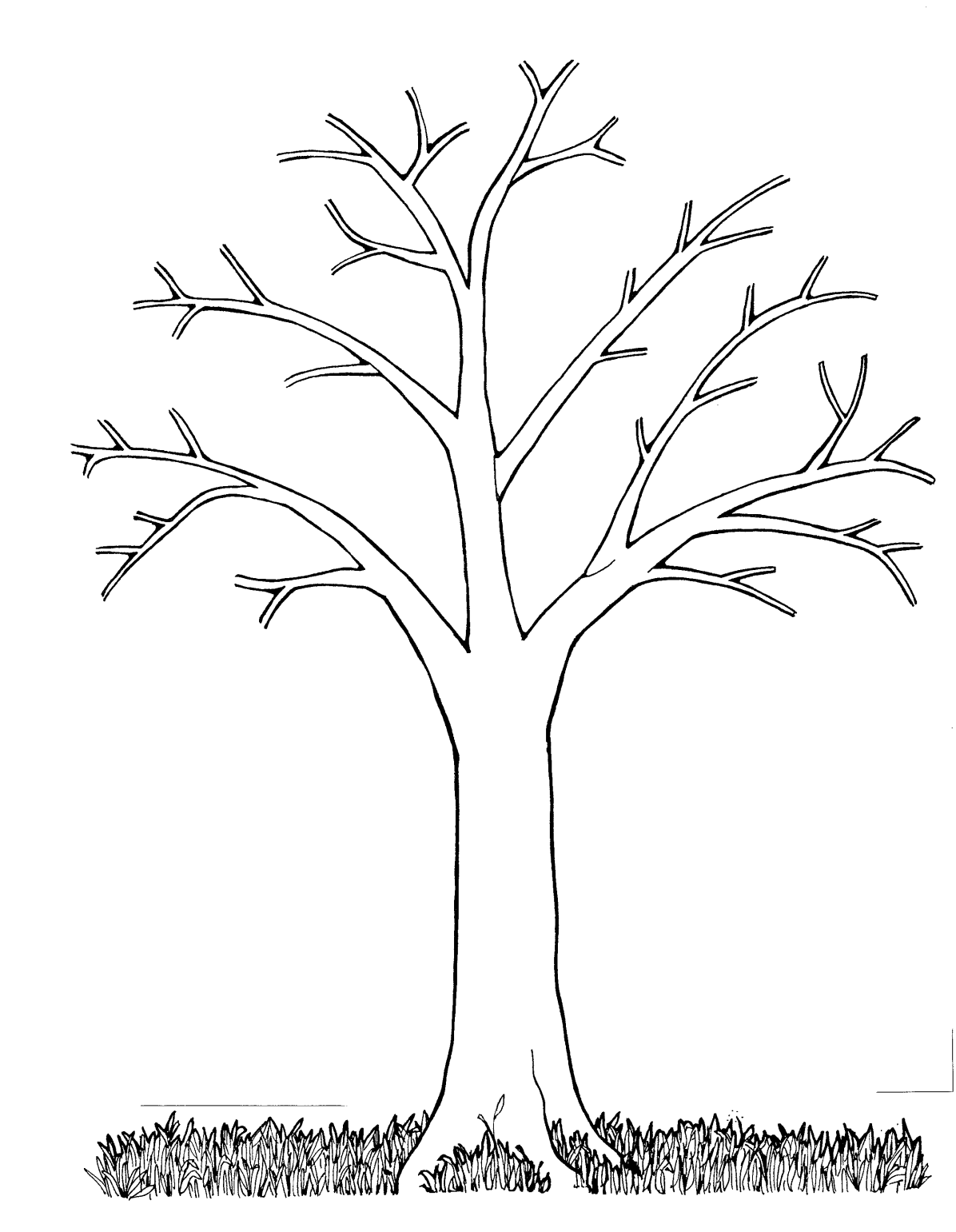 Our friendship treeJanuary 2017